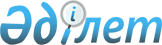 О внесении изменений в решение Каракиянского районного маслихата от 11 января 2021 года №47/471 "О бюджетах сел, сельских округов на 2021 - 2023 годы"Решение Каракиянского районного маслихата Мангистауской области от 12 ноября 2021 года № 9/77
      Каракиянский районный маслихат РЕШИЛ:
      1. Внести в решение Каракиянского районного маслихата "О бюджетах сел, сельских округов на 2021 - 2023 годы" от 11 января 2021 года №47/471 (зарегистрировано в Реестре государственной регистрации нормативных правовых актов под №4433) следующие изменения:
      пункт 1 изложить в новой редакции: 
       "1. Утвердить бюджеты сел, сельских округов на 2021 - 2023 годы согласно приложениям 1, 2, 3, 4, 5, 6, 7, 8, 9, 10, 11, 12, 13, 14, 15, 16, 17, 18, 19, 20 и 21 к настоящему решению соответственно, в том числе на 2021 год в следующих объемах:
      1) доходы – 563 742,2 тысяча тенге, в том числе по:
      налоговым поступлениям – 198 623,0 тысяч тенге;
      неналоговым поступлениям – 3 638,0 тысячи тенге;
      поступлениям от продажи основного капитала – 0 тенге;
      поступлениям трансфертов – 361 268,2 тысячи тенге;
      2) затраты – 592 848,0 тысяч тенге;
      3) чистое бюджетное кредитование – 0 тенге;
      бюджетные кредиты – 0 тенге;
      погашение бюджетных кредитов – 0 тенге;
      4) сальдо по операциям с финансовыми активами - 0 тенге;
      приобретение финансовых активов – 0 тенге;
      поступления от продажи финансовых активов государства – 0 тенге;
      5) дефицит (профицит) бюджета – -29 105,8 тысяч тенге;
      6) финансирование дефицита (использование профицита) бюджета – 29 105,8 тысяч тенге;
      поступление займов – 0 тенге;
      погашение займов – 0 тенге; 
      используемые остатки бюджетных средств – 29 105,8 тысяч тенге.";
      пункт 2 изложить в новой редакции:
      "2. Учесть, что из районного бюджета на 2021 год в бюджеты сел и сельских округов выделена субвенция в сумме 342 796,2 тысяч тенге, в том числе:
      сельского округа Болашак – 32 956,4 тысяч тенге;
      сельского округа Бостан – 38 799,3 тысяч тенге;
      села Жетыбай – 57 140,4 тысячи тенге;
      сельского округа Куланды – 44 995,6 тысячи тенге;
      села Курык – 65 592,0 тысяч тенге;
      села Мунайшы – 49 710,5 тысяч тенге;
      села Сенек – 53 602,0 тысяч тенге.";
      приложения 1, 2, 3, 4, 5, 6 и 7 к указанному решению изложить в новой редакции согласно приложениям 1, 2, 3, 4, 5, 6 и 7 к настоящему решению.
      2. Настоящее решение вводится в действие с 1 января 2021 года. Бюджет сельского округа Болашак на 2021 год Бюджет сельского округа Бостан на 2021 год Бюджет села Жетыбай на 2021 год Бюджет сельского округа Куланды на 2021 год Бюджет села Курык на 2021 год Бюджет села Мунайшы на 2021 год Бюджет села Сенек на 2021 год
					© 2012. РГП на ПХВ «Институт законодательства и правовой информации Республики Казахстан» Министерства юстиции Республики Казахстан
				
      Секретарь Каракиянского районного маслихата 

Ж. Б. Калаубай
Приложение 1к решению Каракиянского районногомаслихатаПриложение 1к решению Каракиянского районногомаслихата от 11 января 2021 года № 47/471
Категория
Категория
Категория
Категория
Категория
Категория
Наименование
Наименование
Сумма тысяч тенге
Класс
Класс
Класс
Класс
Класс
Наименование
Наименование
Сумма тысяч тенге
Подкласс
Наименование
Наименование
Сумма тысяч тенге
1
1
1
1
1
1
2
2
3
1. Доходы
1. Доходы
33 987,4
1
Налоговые поступления
Налоговые поступления
763,0
01
01
01
01
Подоходный налог
Подоходный налог
0
2
Индивидуальный подоходный налог
Индивидуальный подоходный налог
0
04
04
04
04
Налоги на собственность
Налоги на собственность
763,0
1
Налоги на имущество
Налоги на имущество
0
3
Земельный налог
Земельный налог
0
4
Налог на транспортные средства
Налог на транспортные средства
763,0
2
Неналоговые поступления
Неналоговые поступления
55,0
01
01
01
01
Доходы от государственной собственности
Доходы от государственной собственности
55,0
5
Доходы от аренды имущества, находящегося в государственной собственности
Доходы от аренды имущества, находящегося в государственной собственности
55,0
3
Поступления от продажи основного капитала
Поступления от продажи основного капитала
213,0
01
01
01
01
213,0
1
213,0
4
Поступления трансфертов
Поступления трансфертов
32 956,4
02
02
02
02
Трансферты из вышестоящих органов государственного
управления
Трансферты из вышестоящих органов государственного
управления
32 956,4
3
Трансферты из районного (города областного значения) бюджета
Трансферты из районного (города областного значения) бюджета
32 956,4
Функциональная группа
Функциональная группа
Функциональная подгруппа
Администратор бюджетных программ
Программа
Программа
Наименование
Сумма тысяч тенге
Сумма тысяч тенге
1
1
2
3
4
4
5
6
6
2. Затраты
34 088,0
34 088,0
01
01
Государственные услуги общего характера
23 061,0
23 061,0
124
Аппарат акима города районного значения, села, поселка, сельского округа
23 061,0
23 061,0
1
001
001
Услуги по обеспечению деятельности акима города районного значения, села, поселка, сельского округа
23 061,0
23 061,0
07
07
Жилищно-коммунальное хозяйство
10 686,0
10 686,0
124
Аппарат акима города районного значения, села, поселка, сельского округа
10 686,0
10 686,0
3
009
009
Обеспечение санитарии населенных пунктов
5 686,0
5 686,0
3
011
011
Благоустройство и озеленение населенных пунктов
5 000,0
5 000,0
008
008
Культура, спорт, туризм и информационное пространство
341,0
341,0
124
Аппарат акима города районного значения, села, поселка, сельского округа
341,0
341,0
1
006
006
Поддержка культурно-досуговой работы на местном уровне
141,0
141,0
2
028
028
Проведение физкультурно-оздоровительных и спортивных мероприятий на местном уровне
200,0
200,0
3. Чистое бюджетное кредитование
0
0
Бюджетные кредиты
0
0
Погашение бюджетных кредитов
0
0
4. Сальдо по операциям с финансовыми активами
0
0
Приобретение финансовых активов
0
0
Поступления от продажи финансовых активов государства
0
0
5. Дефицит (профицит) бюджета
-100,6
-100,6
6. Финансирование дефицита (использование профицита) бюджета
100,6
100,6
7
7
Поступления займов
0
0
01
Внутренние государственные займы
0
0
2
2
Договоры займа
0
0
16
16
Погашение займов
0
0
8
8
Используемые остатки бюджетных средств
100,6
100,6
01
Остатки бюджетных средств
100,6
100,6
1
1
Свободные остатки бюджетных средств
100,6
100,6Приложение 2к решению Каракиянского районногомаслихатаПриложение 2к решению Каракиянского районногомаслихата от 11 января 2021 года № 47/471
Категория
Категория
Категория
Категория
Категория
Категория
Наименование
Наименование
Сумма тысяч тенге
Класс
Класс
Класс
Класс
Класс
Наименование
Наименование
Сумма тысяч тенге
Подкласс
Подкласс
Наименование
Наименование
Сумма тысяч тенге
1
1
1
1
1
1
2
2
3
1. Доходы
1. Доходы
47 177,3
1
Налоговые поступления
Налоговые поступления
7 469,0
01
01
01
Подоходный налог
Подоходный налог
2,0
2
2
Индивидуальный подоходный налог
Индивидуальный подоходный налог
2,0
04
04
04
Налоги на собственность
Налоги на собственность
7 467,0
1
1
Налоги на имущество
Налоги на имущество
107,0
3
3
Земельный налог
Земельный налог
59,0
4
4
Налог на транспортные средства
Налог на транспортные средства
7 301,0
2
Неналоговые поступления
Неналоговые поступления
0
01
01
01
Доходы от государственной собственности
Доходы от государственной собственности
0
5
5
Доходы от аренды имущества, находящегося в государственной собственности
Доходы от аренды имущества, находящегося в государственной собственности
0
3
Поступления от продажи основного капитала
Поступления от продажи основного капитала
0
4
Поступления трансфертов
Поступления трансфертов
39 708,3
02
02
02
Трансферты из вышестоящих органов государственного
управления
Трансферты из вышестоящих органов государственного
управления
39 708,3
3
3
Трансферты из районного (города областного значения) бюджета
Трансферты из районного (города областного значения) бюджета
39 708,3
Функциональная группа
Функциональная группа
Функциональная подгруппа
Администратор бюджетных программ
Администратор бюджетных программ
Программа
Программа
Наименование
Сумма тысяч тенге
1
1
2
3
3
4
4
5
6
2. Затраты
48 661,0
01
01
Государственные услуги общего характера
28 664,0
124
124
Аппарат акима города районного значения, села, поселка, сельского округа
28 664,0
1
001
001
Услуги по обеспечению деятельности акима города районного значения, села, поселка, сельского округа
28 664,0
06
06
Социальная помощь и социальное обеспечение
2 009,0
124
124
Аппарат акима города районного значения, села, поселка, сельского округа
2 009,0
2
003
003
Оказание социальной помощи нуждающимся гражданам на дому
2 009,0
07
07
Жилищно-коммунальное хозяйство
17 508,0
124
124
Аппарат акима города районного значения, села, поселка, сельского округа
17 508,0
3
008
008
Освещение улиц в населенных пунктах
0
3
009
009
Обеспечение санитарии населенных пунктов
8 508,0
3
011
011
Благоустройство и озеленение населенных пунктов
9 000,0
08
08
Культура, спорт, туризм и информационное пространство
480,0
124
124
Аппарат акима города районного значения, села, поселка, сельского округа
480,0
1
006
006
Поддержка культурно-досуговой работы на местном уровне
180,0
2
028
028
Проведение физкультурно-оздоровительных и спортивных мероприятий на местном уровне
300,0
3. Чистое бюджетное кредитование
0
Бюджетные кредиты
0
Погашение бюджетных кредитов
0
4. Сальдо по операциям с финансовыми активами
0
Приобретение финансовых активов
0
Поступления от продажи финансовых активов государства
0
5. Дефицит (профицит) бюджета
-1 483,7
6. Финансирование дефицита (использование профицита) бюджета
1 483,7
7
7
Поступления займов
0
01
01
Внутренние государственные займы
0
2
2
Договоры займа
0
16
16
Погашение займов
0
8
8
Используемые остатки бюджетных средств
1 483,7
01
01
Остатки бюджетных средств
1 483,7
1
1
Свободные остатки бюджетных средств
1 483,7Приложение 3к решению Каракиянского районногомаслихатаПриложение 3к решению Каракиянского районногомаслихата от 11 января 2021 года № 47/471
Категория
Категория
Категория
Категория
Наименование
Наименование
Наименование
Наименование
Сумма тысяч тенге
Класс
Класс
Класс
Наименование
Наименование
Наименование
Наименование
Сумма тысяч тенге
Подкласс
Подкласс
Наименование
Наименование
Наименование
Наименование
Сумма тысяч тенге
1
1
1
1
2
2
2
2
3
1. Доходы
1. Доходы
1. Доходы
1. Доходы
118 832,4
1
Налоговые поступления
Налоговые поступления
Налоговые поступления
Налоговые поступления
52 134,0
01
Подоходный налог
Подоходный налог
Подоходный налог
Подоходный налог
2 700,0
2
2
Индивидуальный подоходный налог
Индивидуальный подоходный налог
Индивидуальный подоходный налог
Индивидуальный подоходный налог
2 700,0
04
Налоги на собственность
Налоги на собственность
Налоги на собственность
Налоги на собственность
49 434,0
1
1
Налоги на имущество
Налоги на имущество
Налоги на имущество
Налоги на имущество
460,0
3
3
Земельный налог
Земельный налог
Земельный налог
Земельный налог
420,0
4
4
Налог на транспортные средства
Налог на транспортные средства
Налог на транспортные средства
Налог на транспортные средства
48 554,0
2
Неналоговые поступления
Неналоговые поступления
Неналоговые поступления
Неналоговые поступления
600,0
01
Доходы от государственной собственности
Доходы от государственной собственности
Доходы от государственной собственности
Доходы от государственной собственности
0,0
5
5
Доходы от аренды имущества, находящегося в государственной собственности
Доходы от аренды имущества, находящегося в государственной собственности
Доходы от аренды имущества, находящегося в государственной собственности
Доходы от аренды имущества, находящегося в государственной собственности
0,0
04
Штрафы, пени, санкции, взыскания, налагаемые государственными учреждениями, финансируемыми из государственного бюджета, а также содержащимися и финансируемыми из бюджета (сметы расходов) Национального Банка Республики Казахстан
Штрафы, пени, санкции, взыскания, налагаемые государственными учреждениями, финансируемыми из государственного бюджета, а также содержащимися и финансируемыми из бюджета (сметы расходов) Национального Банка Республики Казахстан
Штрафы, пени, санкции, взыскания, налагаемые государственными учреждениями, финансируемыми из государственного бюджета, а также содержащимися и финансируемыми из бюджета (сметы расходов) Национального Банка Республики Казахстан
Штрафы, пени, санкции, взыскания, налагаемые государственными учреждениями, финансируемыми из государственного бюджета, а также содержащимися и финансируемыми из бюджета (сметы расходов) Национального Банка Республики Казахстан
600,0
1
1
Штрафы, пени, санкции, взыскания, налагаемые государственными учреждениями, финансируемыми из государственного бюджета, а также содержащимися и финансируемыми из бюджета (сметы расходов) Национального Банка Республики Казахстан, за исключением поступлений от организаций нефтяного сектора и в Фонд компенсации потерпевшим
Штрафы, пени, санкции, взыскания, налагаемые государственными учреждениями, финансируемыми из государственного бюджета, а также содержащимися и финансируемыми из бюджета (сметы расходов) Национального Банка Республики Казахстан, за исключением поступлений от организаций нефтяного сектора и в Фонд компенсации потерпевшим
Штрафы, пени, санкции, взыскания, налагаемые государственными учреждениями, финансируемыми из государственного бюджета, а также содержащимися и финансируемыми из бюджета (сметы расходов) Национального Банка Республики Казахстан, за исключением поступлений от организаций нефтяного сектора и в Фонд компенсации потерпевшим
Штрафы, пени, санкции, взыскания, налагаемые государственными учреждениями, финансируемыми из государственного бюджета, а также содержащимися и финансируемыми из бюджета (сметы расходов) Национального Банка Республики Казахстан, за исключением поступлений от организаций нефтяного сектора и в Фонд компенсации потерпевшим
600,0
3
Поступления от продажи основного капитала
Поступления от продажи основного капитала
Поступления от продажи основного капитала
Поступления от продажи основного капитала
0 
4
Поступления трансфертов
Поступления трансфертов
Поступления трансфертов
Поступления трансфертов
66 098,4
02
Трансферты из вышестоящих органов государственного
управления
Трансферты из вышестоящих органов государственного
управления
Трансферты из вышестоящих органов государственного
управления
Трансферты из вышестоящих органов государственного
управления
66 098,4
3
3
Трансферты из районного (города областного значения) бюджета
Трансферты из районного (города областного значения) бюджета
Трансферты из районного (города областного значения) бюджета
Трансферты из районного (города областного значения) бюджета
66 098,4
Функциональная группа
Функциональная группа
Функциональная группа
Функциональная подгруппа
Функциональная подгруппа
Администратор бюджетных программ
Программа
Наименование
Сумма тысяч тенге
1
1
1
2
2
3
4
5
6
2. Затраты
131 666,0
01
01
01
Государственные услуги общего характера
53 695,0
124
Аппарат акима города районного значения, села, поселка, сельского округа
53 695,0
1
1
001
Услуги по обеспечению деятельности акима города районного значения, села, поселка, сельского округа
52 804,0
1
1
022
Капитальные расходы государственного органа
891,0
06
06
06
Социальная помощь и социальное обеспечение
17 958,0
124
Аппарат акима города районного значения, села, поселка, сельского округа
17 958,0
2
2
003
Оказание социальной помощи нуждающимся гражданам на дому
17 958,0
07
07
07
Жилищно-коммунальное хозяйство
58 599,0
124
Аппарат акима города районного значения, села, поселка, сельского округа
58 599,0
3
3
008
Освещение улиц в населенных пунктах
0
3
3
009
Обеспечение санитарии населенных пунктов
29 750,0
3
3
011
Благоустройство и озеленение населенных пунктов
28 849,0
08
08
08
Культура, спорт, туризм и информационное пространство
1 414,0
124
Аппарат акима города районного значения, села, поселка, сельского округа
1 414,0
1
1
006
Поддержка культурно-досуговой работы на местном уровне
811,0
2
2
028
Проведение физкультурно-оздоровительных и спортивных мероприятий на местном уровне
603,0
3. Чистое бюджетное кредитование
0
Бюджетные кредиты
0
Погашение бюджетных кредитов
0
4. Сальдо по операциям с финансовыми активами
0
Приобретение финансовых активов
0
Поступления от продажи финансовых активов государства
0
5. Дефицит (профицит) бюджета
- 12 833,6
6. Финансирование дефицита (использование профицита) бюджета
12 833,6
7
7
7
Поступления займов
0
01
Внутренние государственные займы
0
2
Договоры займа
0
16
16
16
Погашение займов
0
8
8
8
Используемые остатки бюджетных средств
12 833,6
01
Остатки бюджетных средств
12 833,6
1
Свободные остатки бюджетных средств
12 833,6Приложение 4к решению Каракиянского районногомаслихатаПриложение 4к решению Каракиянского районногомаслихата от 11 января 2021 года № 47/471
Категория
Категория
Категория
Категория
Категория
Категория
Наименование
Сумма тысяч тенге
Класс
Класс
Класс
Класс
Класс
Наименование
Сумма тысяч тенге
Подкласс
Подкласс
Наименование
Сумма тысяч тенге
1
1
1
1
1
1
2
3
1. Доходы
51 131,6
1
Налоговые поступления
5 946,0
01
01
01
Подоходный налог
200,0
2
2
Индивидуальный подоходный налог
200,0
04
04
04
Налоги на собственность
5 746,0
1
1
Налоги на имущество
133,0
3
3
Земельный налог
122,0
4
4
Налог на транспортные средства
5 491,0
2
Неналоговые поступления
190,0
01
01
01
Доходы от государственной собственности
190,0
5
5
Доходы от аренды имущества, находящегося в государственной собственности
190,0
3
Поступления от продажи основного капитала
0
4
Поступления трансфертов
 44 995,6
02
02
02
Трансферты из вышестоящих органов государственного
управления
44 995,6
3
3
Трансферты из районного (города областного значения) бюджета
44 995,6
Функциональная группа
Функциональная группа
Функциональная подгруппа
Администратор бюджетных программ
Администратор бюджетных программ
Программа
Наименование
Сумма тысяч тенге
1
1
2
3
3
4
5
6
2. Затраты
53 283,0
01
01
Государственные услуги общего характера
39 207,0
124
124
Аппарат акима города районного значения, села, поселка, сельского округа
39 207,0
1
001
Услуги по обеспечению деятельности акима города районного значения, села, поселка, сельского округа
39 207,0
07
07
Жилищно-коммунальное хозяйство
13 536,0
124
124
Аппарат акима города районного значения, села, поселка, сельского округа
13 536,0
3
008
Освещение улиц в населенных пунктах
0
3
009
Обеспечение санитарии населенных пунктов
6 635,0
3
011
Благоустройство и озеленение населенных пунктов
6 901,0
08
08
Культура, спорт, туризм и информационное пространство
540,0
124
124
Аппарат акима города районного значения, села, поселка, сельского округа
540,0
1
006
Поддержка культурно-досуговой работы на местном уровне
240,0
2
028
Проведение физкультурно-оздоровительных и спортивных мероприятий на местном уровне
300,0
3. Чистое бюджетное кредитование
0
Бюджетные кредиты
0
Погашение бюджетных кредитов
0
4. Сальдо по операциям с финансовыми активами
0
Приобретение финансовых активов
0
Поступления от продажи финансовых активов государства
0
5. Дефицит (профицит) бюджета
-2 151,4
6. Финансирование дефицита (использование профицита) бюджета
2 151,4
7
7
Поступления займов
0
01
01
Внутренние государственные займы
0
2
Договоры займа
0
16
16
Погашение займов
0
8
8
Используемые остатки бюджетных средств
2 151,4
01
01
Остатки бюджетных средств
2 151,4
1
Свободные остатки бюджетных средств
2 151,4Приложение 5к решению Каракиянского районногомаслихатаПриложение 5к решению Каракиянского районногомаслихата от 11 января 2021 года № 47/471
Категория
Категория
Категория
Категория
Категория
Наименование
Наименование
Наименование
Наименование
Сумма тысяч тенге
Класс
Класс
Наименование
Наименование
Наименование
Наименование
Сумма тысяч тенге
Подкласс
Наименование
Наименование
Наименование
Наименование
Сумма тысяч тенге
1
1
1
1
1
2
2
2
2
3
1. Доходы
1. Доходы
1. Доходы
1. Доходы
179 356,0
1
1
Налоговые поступления
Налоговые поступления
Налоговые поступления
Налоговые поступления
104 970,0
01
01
Подоходный налог
Подоходный налог
Подоходный налог
Подоходный налог
18 330,0
2
Индивидуальный подоходный налог
Индивидуальный подоходный налог
Индивидуальный подоходный налог
Индивидуальный подоходный налог
18 330,0
04
04
Налоги на собственность
Налоги на собственность
Налоги на собственность
Налоги на собственность
86 640,0
1
Налоги на имущество
Налоги на имущество
Налоги на имущество
Налоги на имущество
280,0
3
Земельный налог
Земельный налог
Земельный налог
Земельный налог
48 200,0
4
Налог на транспортные средства
Налог на транспортные средства
Налог на транспортные средства
Налог на транспортные средства
38 160,0
2
2
Неналоговые поступления
Неналоговые поступления
Неналоговые поступления
Неналоговые поступления
2 360,0
01
01
Доходы от государственной собственности
Доходы от государственной собственности
Доходы от государственной собственности
Доходы от государственной собственности
1 700,0
5
Доходы от аренды имущества, находящегося в государственной собственности
Доходы от аренды имущества, находящегося в государственной собственности
Доходы от аренды имущества, находящегося в государственной собственности
Доходы от аренды имущества, находящегося в государственной собственности
1 700,0
04
04
Штрафы, пени, санкции, взыскания, налагаемые государственными учреждениями, финансируемыми из государственного бюджета, а также содержащимися и финансируемыми из бюджета (сметы расходов) Национального Банка Республики Казахстан
Штрафы, пени, санкции, взыскания, налагаемые государственными учреждениями, финансируемыми из государственного бюджета, а также содержащимися и финансируемыми из бюджета (сметы расходов) Национального Банка Республики Казахстан
Штрафы, пени, санкции, взыскания, налагаемые государственными учреждениями, финансируемыми из государственного бюджета, а также содержащимися и финансируемыми из бюджета (сметы расходов) Национального Банка Республики Казахстан
Штрафы, пени, санкции, взыскания, налагаемые государственными учреждениями, финансируемыми из государственного бюджета, а также содержащимися и финансируемыми из бюджета (сметы расходов) Национального Банка Республики Казахстан
660,0
1
Штрафы, пени, санкции, взыскания, налагаемые государственными учреждениями, финансируемыми из государственного бюджета, а также содержащимися и финансируемыми из бюджета (сметы расходов) Национального Банка Республики Казахстан, за исключением поступлений от организаций нефтяного сектора и в Фонд компенсации потерпевшим
Штрафы, пени, санкции, взыскания, налагаемые государственными учреждениями, финансируемыми из государственного бюджета, а также содержащимися и финансируемыми из бюджета (сметы расходов) Национального Банка Республики Казахстан, за исключением поступлений от организаций нефтяного сектора и в Фонд компенсации потерпевшим
Штрафы, пени, санкции, взыскания, налагаемые государственными учреждениями, финансируемыми из государственного бюджета, а также содержащимися и финансируемыми из бюджета (сметы расходов) Национального Банка Республики Казахстан, за исключением поступлений от организаций нефтяного сектора и в Фонд компенсации потерпевшим
Штрафы, пени, санкции, взыскания, налагаемые государственными учреждениями, финансируемыми из государственного бюджета, а также содержащимися и финансируемыми из бюджета (сметы расходов) Национального Банка Республики Казахстан, за исключением поступлений от организаций нефтяного сектора и в Фонд компенсации потерпевшим
660,0
3
3
Поступления от продажи основного капитала
Поступления от продажи основного капитала
Поступления от продажи основного капитала
Поступления от продажи основного капитала
0
4
4
Поступления трансфертов
Поступления трансфертов
Поступления трансфертов
Поступления трансфертов
72 026,0
02
02
Трансферты из вышестоящих органов государственного
управления
Трансферты из вышестоящих органов государственного
управления
Трансферты из вышестоящих органов государственного
управления
Трансферты из вышестоящих органов государственного
управления
72 026,0
3
Трансферты из районного (города областного значения) бюджета
Трансферты из районного (города областного значения) бюджета
Трансферты из районного (города областного значения) бюджета
Трансферты из районного (города областного значения) бюджета
72 026,0
Функциональная группа
Функциональная группа
Функциональная группа
Функциональная группа
Функциональная подгруппа
Функциональная подгруппа
Администратор бюджетных программ
Программа
Наименование
Сумма тысяч тенге
1
1
1
1
2
2
3
4
5
6
2. Затраты
185 414,0
01
01
01
01
Государственные услуги общего характера
70 764,0
124
Аппарат акима города районного значения, села, поселка, сельского округа
70 764,0
1
1
001
Услуги по обеспечению деятельности акима города районного значения, села, поселка, сельского округа
65 764,0
1
1
022
Капитальные расходы государственного органа
5 000,0
06
06
06
06
Социальная помощь и социальное обеспечение
14 734,0
124
Аппарат акима города районного значения, села, поселка, сельского округа
14 734,0
2
2
003
Оказание социальной помощи нуждающимся гражданам на дому
14 734,0
07
07
07
07
Жилищно-коммунальное хозяйство
99 061,0
124
Аппарат акима города районного значения, села, поселка, сельского округа
99 061,0
3
3
008
Освещение улиц в населенных пунктах
0
3
3
009
Обеспечение санитарии населенных пунктов
63 595,0
3
3
011
Благоустройство и озеленение населенных пунктов
35 466,0
08
08
08
08
Культура, спорт, туризм и информационное пространство
855,0
124
Аппарат акима города районного значения, села, поселка, сельского округа
855,0
1
1
006
Поддержка культурно-досуговой работы на местном уровне
355,0
2
2
028
Проведение физкультурно-оздоровительных и спортивных мероприятий на местном уровне
500,0
3. Чистое бюджетное кредитование
0
Бюджетные кредиты
0
Погашение бюджетных кредитов
0
4. Сальдо по операциям с финансовыми активами
0
Приобретение финансовых активов
0
Поступления от продажи финансовых активов государства
0
5. Дефицит (профицит) бюджета
-6 058,0
6. Финансирование дефицита (использование профицита) бюджета
6 058,0
7
7
7
7
Поступления займов
0
01
Внутренние государственные займы
0
2
Договоры займа
0
16
16
16
16
Погашение займов
0
8
8
8
8
Используемые остатки бюджетных средств
6 058,0
01
Остатки бюджетных средств
6 058,0
1
Свободные остатки бюджетных средств
6 058,0Приложение 6к решению Каракиянского районногомаслихатаПриложение 6к решению Каракиянского районногомаслихата от 11 января 2021 года № 47/471
Категория
Категория
Категория
Категория
Категория
Наименование
Наименование
Наименование
Наименование
Сумма тысяч тенге
Класс
Класс
Наименование
Наименование
Наименование
Наименование
Сумма тысяч тенге
Подкласс
Наименование
Наименование
Наименование
Наименование
Сумма тысяч тенге
1
1
1
1
1
2
2
2
2
3
1. Доходы
1. Доходы
1. Доходы
1. Доходы
68 981,5
1
1
Налоговые поступления
Налоговые поступления
Налоговые поступления
Налоговые поступления
17 835,0
01
01
Подоходный налог
Подоходный налог
Подоходный налог
Подоходный налог
 470,0
2
Индивидуальный подоходный налог
Индивидуальный подоходный налог
Индивидуальный подоходный налог
Индивидуальный подоходный налог
 470,0
04
04
Налоги на собственность
Налоги на собственность
Налоги на собственность
Налоги на собственность
17 365,0
1
Налоги на имущество
Налоги на имущество
Налоги на имущество
Налоги на имущество
60,0
3
Земельный налог
Земельный налог
Земельный налог
Земельный налог
60,0
4
Налог на транспортные средства
Налог на транспортные средства
Налог на транспортные средства
Налог на транспортные средства
17 245,0
2
2
Неналоговые поступления
Неналоговые поступления
Неналоговые поступления
Неналоговые поступления
220,0
04
04
Штрафы, пени, санкции, взыскания, налагаемые государственными учреждениями, финансируемыми из государственного бюджета, а также содержащимися и финансируемыми из бюджета (сметы расходов) Национального Банка Республики Казахстан
Штрафы, пени, санкции, взыскания, налагаемые государственными учреждениями, финансируемыми из государственного бюджета, а также содержащимися и финансируемыми из бюджета (сметы расходов) Национального Банка Республики Казахстан
Штрафы, пени, санкции, взыскания, налагаемые государственными учреждениями, финансируемыми из государственного бюджета, а также содержащимися и финансируемыми из бюджета (сметы расходов) Национального Банка Республики Казахстан
Штрафы, пени, санкции, взыскания, налагаемые государственными учреждениями, финансируемыми из государственного бюджета, а также содержащимися и финансируемыми из бюджета (сметы расходов) Национального Банка Республики Казахстан
220,0
1
Штрафы, пени, санкции, взыскания, налагаемые государственными учреждениями, финансируемыми из государственного бюджета, а также содержащимися и финансируемыми из бюджета (сметы расходов) Национального Банка Республики Казахстан, за исключением поступлений от организаций нефтяного сектора и в Фонд компенсации потерпевшим
Штрафы, пени, санкции, взыскания, налагаемые государственными учреждениями, финансируемыми из государственного бюджета, а также содержащимися и финансируемыми из бюджета (сметы расходов) Национального Банка Республики Казахстан, за исключением поступлений от организаций нефтяного сектора и в Фонд компенсации потерпевшим
Штрафы, пени, санкции, взыскания, налагаемые государственными учреждениями, финансируемыми из государственного бюджета, а также содержащимися и финансируемыми из бюджета (сметы расходов) Национального Банка Республики Казахстан, за исключением поступлений от организаций нефтяного сектора и в Фонд компенсации потерпевшим
Штрафы, пени, санкции, взыскания, налагаемые государственными учреждениями, финансируемыми из государственного бюджета, а также содержащимися и финансируемыми из бюджета (сметы расходов) Национального Банка Республики Казахстан, за исключением поступлений от организаций нефтяного сектора и в Фонд компенсации потерпевшим
220,0
3
3
Поступления от продажи основного капитала
Поступления от продажи основного капитала
Поступления от продажи основного капитала
Поступления от продажи основного капитала
0
4
4
Поступления трансфертов
Поступления трансфертов
Поступления трансфертов
Поступления трансфертов
50 926,5
02
02
Трансферты из вышестоящих органов государственного
управления
Трансферты из вышестоящих органов государственного
управления
Трансферты из вышестоящих органов государственного
управления
Трансферты из вышестоящих органов государственного
управления
50 926,5
3
Трансферты из районного (города областного значения) бюджета
Трансферты из районного (города областного значения) бюджета
Трансферты из районного (города областного значения) бюджета
Трансферты из районного (города областного значения) бюджета
50 926,5
Функциональная группа
Функциональная группа
Функциональная группа
Функциональная группа
Функциональная подгруппа
Функциональная подгруппа
Администратор бюджетных программ
Программа
Наименование
Сумма тысяч тенге
1
1
1
1
2
2
3
4
5
6
2. Затраты
72 210,0
01
01
01
01
Государственные услуги общего характера
40 656,0
124
Аппарат акима города районного значения, села, поселка, сельского округа
40 656,0
1
1
001
Услуги по обеспечению деятельности акима города районного значения, села, поселка, сельского округа
40 656,0
06
06
06
06
Социальная помощь и социальное обеспечение
2 216,0
124
Аппарат акима города районного значения, села, поселка, сельского округа
2 216,0
2
2
003
Оказание социальной помощи нуждающимся гражданам на дому
2 216,0
07
07
07
07
Жилищно-коммунальное хозяйство
28 744,0
124
Аппарат акима города районного значения, села, поселка, сельского округа
28 744,0
3
3
008
Освещение улиц в населенных пунктах
0
3
3
009
Обеспечение санитарии населенных пунктов
14 748,0
3
3
011
Благоустройство и озеленение населенных пунктов
13 996,0
08
08
08
08
Культура, спорт, туризм и информационное пространство
594,0
124
Аппарат акима города районного значения, села, поселка, сельского округа
594,0
1
1
006
Поддержка культурно-досуговой работы на местном уровне
194,0
2
2
028
Проведение физкультурно-оздоровительных и спортивных мероприятий на местном уровне
400,0
3. Чистое бюджетное кредитование
0
Бюджетные кредиты
0
Погашение бюджетных кредитов
0
4. Сальдо по операциям с финансовыми активами
0
Приобретение финансовых активов
0
Поступления от продажи финансовых активов государства
0
5. Дефицит (профицит) бюджета
-3 228,5
6. Финансирование дефицита (использование профицита) бюджета
3 228,5
7
7
7
7
Поступления займов
0
01
Внутренние государственные займы
0
2
Договоры займа
0
16
16
16
16
Погашение займов
0
8
8
8
8
Используемые остатки бюджетных средств
3 228,5
01
Остатки бюджетных средств
3 228,5
1
Свободные остатки бюджетных средств
3 228,5Приложение 7к решению Каракиянского районногомаслихатаПриложение 7к решению Каракиянского районногомаслихата от 11 января 2021 года № 47/471
Категория
Категория
Категория
Категория
Категория
Категория
Наименование
Сумма тысяч тенге
Класс
Класс
Класс
Наименование
Сумма тысяч тенге
Подкласс
Подкласс
Наименование
Сумма тысяч тенге
1
1
1
1
1
1
2
3
1. Доходы
64 276,0
1
Налоговые поступления
9 506,0
01
01
01
Подоходный налог
5,0
2
2
Индивидуальный подоходный налог
5,0
04
04
04
Налоги на собственность
9 501,0
1
1
Налоги на имущество
62,0
3
3
Земельный налог
42,0
4
4
Налог на транспортные средства
9 397,0
2
Неналоговые поступления
213,0
01
01
01
Доходы от государственной собственности
213,0
5
5
Доходы от аренды имущества, находящегося в государственной собственности
213,0
3
Поступления от продажи основного капитала
0
4
Поступления трансфертов
54 557,0
02
02
02
Трансферты из вышестоящих органов государственного
управления
54 557,0
3
3
Трансферты из районного (города областного значения) бюджета
54 557,0
Функциональная группа
Функциональная подгруппа
Администратор бюджетных программ
Администратор бюджетных программ
Администратор бюджетных программ
Программа
Наименование
Сумма тысяч тенге
1
2
3
3
3
4
5
6
2. Затраты
67 526,0
01
Государственные услуги общего характера
48 086,0
124
124
124
Аппарат акима города районного значения, села, поселка, сельского округа
48 086,0
1
001
Услуги по обеспечению деятельности акима города районного значения, села, поселка, сельского округа
48 086,0
06
Социальная помощь и социальное обеспечение
2 534,0
124
124
124
Аппарат акима города районного значения, села, поселка, сельского округа
2 534,0
2
003
Оказание социальной помощи нуждающимся гражданам на дому
2 534,0
07
Жилищно-коммунальное хозяйство
16 407,0
124
124
124
Аппарат акима города районного значения, села, поселка, сельского округа
16 407,0
3
008
Освещение улиц в населенных пунктах
0
3
009
Обеспечение санитарии населенных пунктов
6 807,0
3
011
Благоустройство и озеленение населенных пунктов
9 600,0
08
Культура, спорт, туризм и информационное пространство
499,0
124
124
124
Аппарат акима города районного значения, села, поселка, сельского округа
499,0
1
006
Поддержка культурно-досуговой работы на местном уровне
199,0
2
028
Проведение физкультурно-оздоровительных и спортивных мероприятий на местном уровне
300,0
3. Чистое бюджетное кредитование
0
Бюджетные кредиты
0
Погашение бюджетных кредитов
0
4. Сальдо по операциям с финансовыми активами
0
Приобретение финансовых активов
0
Поступления от продажи финансовых активов государства
0
5. Дефицит (профицит) бюджета
-3 250,0
6. Финансирование дефицита (использование профицита) бюджета
3 250,0
7
Поступления займов
0
01
01
01
Внутренние государственные займы
0
2
Договоры займа
0
16
Погашение займов
0
8
Используемые остатки бюджетных средств
3 250,0
01
01
01
Остатки бюджетных средств
3 250,0
1
Свободные остатки бюджетных средств
3 250,0